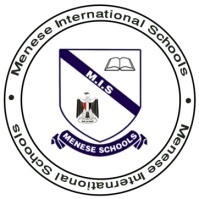 Culinary Related to cookingEgyptian’s culinary tradition is Koshary.DowncastSad I am always a little downcast on rainy days.ConsternationVery worriedHis decision caused consternation among his colleagues.Vivid BrightThe door was painted a vivid yellow.Extensive Big – HugeThe wind caused extensive damage.Serenely Peacefully  He acted serenely towards bad news.ReminiscentBrings back memories.A winter day that was oddly reminiscent of summer in its cheering sunniness.Pensive Deep ThinkingRainy days often put me in a pensive mood.Recruit HireWe need to recruit more teachers in the school.Commenced  BeganThe academic year starts at the beginning of October.